Reuniones virtuales del proceso de negociación del Acuerdo Regional sobre el Acceso a la Información, la Participación Pública y el Acceso a la Justicia en Asuntos Ambientales en América Latina y el CaribePREGUNTAS Y ACLARACIONES SOBRE DISPOSICIONES OPERATIVAS Y FINALES DEL TEXTO COMPILADO POR LA MESA DIRECTIVA DEL ACUERDO REGIONAL En preparación para la Séptima Reunión del Comité de Negociación (Buenos Aires, 31 de julio-4 de agosto de 2017), se prevé la celebración de distintas reuniones virtuales en las que se podrán aclarar dudas sobre los artículos 11 a 25 del texto compilado por la Mesa Directiva del Acuerdo Regional (LC/L.4059/Rev.5) y las implicaciones administrativas, financieras y presupuestarias del acuerdo regional.Con el fin de facilitar la discusión en dichas reuniones e identificar a los expertos más apropiados, se solicita que en la medida de lo posible las preguntas y solicitudes de aclaraciones sean remitidas antes del miércoles 28 de junio de 2017 usando este formulario al correo: principio10.lac@cepal.org. 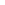 Pregunta / aclaración:Sección / artículo del texto compilado (en su caso): Comentarios adicionales: 